          Tu  -  TERZA UNIVERSITÀ -  2023/24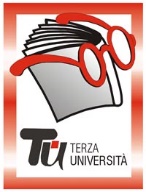                                                            Bergamo – SECONDA FASECalendario  Modulo  n°46IMPARIAMO A GESTIRE LA SOLITUDINE DocenteStefano LameraGiornoMercoledìOrario15.00-17.15PeriodoDal 10 gennaio al 7 febbraio 2024 (5 incontri - € 20,00)SedeSocial Domus, via XXIV Maggio 32, Piazzetta MarcovigiArgomentoPSICOLOGIA (max 60)PresentazioneA chi non è mai capitato di sentirsi solo? Certo non è una bella sensazione. Quando la solitudine è “subita” per lungo tempo incide sul nostro benessere psicologico e può causare depressione, chiusura, compromissione delle nostre abilità sociali, diffidenza verso gli altri che possono determinare una condizione di malessere molto difficile da gestire. La buona notizia è che possiamo approfittare di questo sentire per conoscere, scoprire e ritrovare la nostra ricchezza interiore ponendola a servizio del nostro benessere. Tutor110.01.2024E adesso che cosa faccio?217.01.2024La solitudine, quando diviene una compagna scomoda324.01.2024La paura di restare soli, come accettare e gestire l'isolamento431.01.2024Finalmente posso stare con me stesso507.02.2024Solitudine e socialità